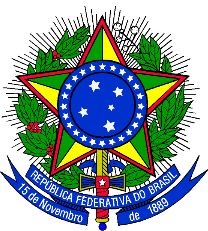 MINISTÉRIO DA EDUCAÇÃOSECRETARIA DE EDUCAÇÃO PROFISSIONAL E TECNOLÓGICAIFSULDEMINAS – CAMPUS MACHADOANEXO III – MEMORIAL DE CÁLCULO – COPA E COZINHAReferência: Pregão nº XX/2021Processo nº: XXXXXXXReferências:Nota Técnica nº 001/2013 – Conselho da Justiça Federal;Lei Complementar Municipal nº 75/2011;Decreto Municipal (Machado/MG) nº 6.248/2019;Instrução Normativa SEGES/MPDG nº 05/2017;Convenções Coletivas de Trabalho (CCTs):Sindicato Trabs Inds Alimentação de P. Caldas Ands. Macha., Federação Democrática dos Trabalhadores nas Indústrias de Alimentação Panificação Confeitarias e Massas alimentícias do Estado de Minas Gerais e Sind Int Aliment Panif Conf Massas Aliment S Minas; Nº do Registro no MTE: MG000529/2021; Vigência da convenção: 01/01/2021 a 31/12/2021. (Padeiro)Sindicato das Empresas de Refeições Coletivas do Estado de Minas Gerais e Sindicato Empregados em Empresas de Refeições Coletivas de MG. Nº do Registro no MTE: MG000892/2021. Vigência da convenção: 01/01/2021 a 31/12/2021. (Auxiliar de cozinha e cozinheiro) Alguns ParâmetrosTotal de dias trabalhados por mêsJornada 44 horas: Média de 26,09 dias úteis, sendo 4,35 dias sábados mês e 4,35 dias domingos mês. (Obs. Para cálculo dos benefícios: 26);Jornada 12x36: Média de 15,22 dias (Obs. Para cálculo dos benefícios: 15).Total de horas trabalhadas por mêsJornada 44 horas: 220 horas;Jornada 12x36: Na falta de orientação na CCT, 220 horas.MÓDULO 1: COMPOSIÇÃO DA REMUNERAÇÃO¹ Na falta de orientação na CCT, utilizar o adicional padrão de 20%.² A hora noturna corresponde a 52,5 minutos (art. 73, § 2º CLT). Portanto, 60 min / 52 min 30 s = 1,1428571MÓDULO 2: ENCARGOS E BENEFÍCIOS ANUAIS, MENSAIS E DIÁRIOSLegislação: Acórdão TCU nº 6.771/2009.¹ Na falta de orientação na CCT, (salário base * 6%)² Na falta de orientação na CCT, (valor benefício * dias trabalhados mês conf. jornada * 80%).³ Valores máximos por viagem: R$ 170,00 (cento e setenta reais), quando houver necessidade de pernoite; R$ 70,00 (setenta reais) quando não houver necessidade de pernoite. Sobre os valores a títulos de diárias incidirão exclusivamente os custos “PIS (0,65%), COFINS (3%), ISSQN (3%), custos indiretos e lucro, discriminados no Módulo 6, de acordo com a IN RFB 1.234/2012 e a legislação tributária municipal (ISSQN).MÓDULO 3: PROVISÃO PARA RESCISÃO¹ Percentual de Incidência: De acordo com dados de contratos do STF, trazidos no Acórdão TCU 6.771/2009, cerca de 5% do pessoal é demitido pelo empregador, antes do término do contrato de trabalho.²Não tendo havido a incidência de custos com aviso prévio trabalhado, a prorrogação contratual seguinte deverá prever o pagamento do percentual máximo equivalente a três dias a mais por ano de serviço, até o limite compatível com o prazo total de vigência contratual.³ Os cargos de tratorista e capineiro são regidos pela Lei 5.889/1973, tendo sua memória de cálculo alterada para: (5/30 dias) / 12MÓDULO 4: CUSTO DE REPOSIÇÃO DO PROFISSIONAL AUSENTE¹ Conforme estatística do TSE, cada empregado falta 3 dias a cada 12 meses.² De acordo com o IBGE, nascem filhos de 1,5% dos trabalhadores no período de um ano.³ Orientação do Acórdão TCU 6.771/09: 0,78% dos empregados se acidentam no ano.4 De acordo com dados estatísticos do IBGE, a taxa de natalidade brasileira é de 1,44%. Estima-se que 10% das empregadas engravidam em cada ano de execução contratual. Considerando o custo de encargos como sendo 45,09% e a licença maternidade com duração de 6 meses. (Nota Técnica 001/2013)¹ Na falta de orientação na CCT, utilizar o adicional de 50% sobre o valor da remuneração da hora normal de trabalho (art. 71, parágrafo 4º CLT).MÓDULO 5: INSUMOS DIVERSOSMÓDULO 6: CUSTOS INDIRETOS, TRIBUTOS E LUCRO¹ Apuração de PIS e COFINS pelo regime cumulativo: 0,65% e 3% respectivamente; E regime não cumulativo: 1,65% e 7,6% respectivamente.² Conforme Lei Complementar Municipal nº 75/2011.1Composição da RemuneraçãoMemória de CálculoASalário BaseConforme CCT do cargo, especificada no Termo de Referência (TR)BAdicional PericulosidadeSalário base * percentual descrito no TRCAdicional InsalubridadeSalário mínimo vigente * percentual descrito no TRDAdicional Noturno(((Salário base + adicional de insalubridade ou periculosidade) / horas trabalhadas mês conf. jornada) * % estipulado CCT ¹) * qtde horas noturnas contadas em relógio *  dias trabalhados mês conf. jornadaEAdicional de Hora Noturna Reduzida((qtde horas noturnas contadas em relógio * 1,142857 ² * dias trabalhados mês conf. jornada) - qtde horas noturnas contadas em relógio * dias trabalhados mês conf. jornada) * ((Salário base / horas trabalhadas mês conf. jornada) * % estipulado CCT ¹)Total da RemuneraçãoTotal da Remuneração2.113º Salário, Férias e Adicional de FériasMemória de CálculoBase de IncidênciaA13º Salário((1 / 12) * 100)Total do Módulo 1BFérias e Adicional de Férias(1 / 12) + ((1 / 12) / 3) * 100Total do Módulo 1Total do Submódulo 2.1Total do Submódulo 2.12.2GPS, FGTS e Outras Contribuições%Base de IncidênciaAINSS20% (art. 22, inc. I Lei 8.212/91)Total do Módulo 1 + Sub-módulo 2.1BSalário Educação2,50% (art. 15 Lei 9.424/96; art. 2º, Decreto 3.142/99; e art. 212, § 5º, CF/88)Total do Módulo 1 + Sub-módulo 2.1CSAT (Seguro Acidente de Trabalho)RAT ajustado da Empresa(art. 22, inc. II, Lei 8.212/91 e art. 10º Lei 10.666/03)Total do Módulo 1 + Sub-módulo 2.1DSESC ou  SESI1,50% (art. 30 Lei 8.036/90)Total do Módulo 1 + Sub-módulo 2.1ESENAI - SENAC1%(art. 1º caput DL 6.246/44 - SENAI e art. 4º caput DL 8.621/46 - SENAC)Total do Módulo 1 + Sub-módulo 2.1FSEBRAE0,60%(art. 8º Lei 8.029/90)Total do Módulo 1 + Sub-módulo 2.1GINCRA0,20% (art. 1º e 2° DL 1.146/70)Total do Módulo 1 + Sub-módulo 2.1HFGTS8,00% (art. 15 Lei 8.030/90 e art. 7º, inc. III CF/88Total do Módulo 1 + Sub-módulo 2.1Total do Submódulo 2.2Total do Submódulo 2.22.3Benefícios Mensais e DiáriosMemória de CálculoATransporte(dias trabalhados mês conf. jornada * valor do vale transporte * qtde vales utilizados por dia) – (desconto parte empregado¹)BAuxílio-Refeição/AlimentaçãoConforme CCT do cargo, especificada no TR²CCesta BásicaConforme CCT do cargo, especificada no TRDSeguro de Vida em GrupoConforme CCT do cargo, especificada no TREAssistência MédicaConforme CCT do cargo, especificada no TRFAssistência OdontológicaConforme CCT do cargo, especificada no TRGAdiantamento de despesa de viagem³Conforme especificado no TR.Total do Submódulo 2.3Total do Submódulo 2.33Provisão para RescisãoMemória de CálculoBase de IncidênciaAAviso Prévio Indenizado(1 / 12) * 5% ¹ * 100Total do Módulo 1BIncidência do FGTS sobre Aviso Prévio IndenizadoAviso Prévio Indenizado * 8%Total do Módulo 1CAviso Prévio Trabalhado ²(7 / 30 dias) / 12³Total do Módulo 1DIncidência do Submódulo 2.2 sobre Aviso Prévio TrabalhadoAviso Prévio Trabalhado * % Total do Submódulo 2.2Total do Módulo 1EMulta sobre FGTS incidente sobre Aviso Prévio Trabalhado e Aviso Prévio Indenizado(40%) * 8%Total do Módulo 1Total do Módulo 3Total do Módulo 34.1Substituto nas ausências legaisMemória de CálculoBase de IncidênciaASubstituto nas Férias(Férias + Adicional de Férias) / 12Módulo 1BSubstituto nas Ausências Legais(5,96/30)*(1/12)Módulo 1CSubstituto na Licença Paternidade(Média de dias de licença / Dias do mês) / Meses do ano * 1,5% ²Módulo 1DSubstituto na Ausência por Acidente de Trabalho((Médias de dias de ausência por ano / dias no mês) / meses do ano) * 0,78% ³ * 100Módulo 1ESubstituto no Afastamento Maternidade(% Taxa de natalidade brasileira * % empregadas que engravidam a cada ano * custo de encargos * meses de licença maternidade / meses do ano) 4Módulo 1FIncidência do Submódulo 2.2(Somatório dos itens A ao E) *% Total do Submódulo 2.2Módulo 1Total do Módulo 4Total do Módulo 44.2IntrajornadaMemória de CálculoBase de IncidênciaAIntrajornada indenizada(Base de incidência / horas trabalhadas mês conf. jornada) * 1,5 ¹ * dias trabalhados mês conf. jornadaMódulo 15Insumos DiversosMemória de CálculoAUniformesValor total anual por empregado para os itens e quantidades relacionados no TR / número de meses do contratoBEquipamentosCusto total de aquisição do bem / número de meses do contratoCEquipamentos de SegurançaValor total anual por empregado para os itens e quantidades relacionados no TR / número de meses do contratoTotal do Módulo 5Total do Módulo 56Custos Indiretos, Tributos e Lucro%Base de IncidênciaACustos IndiretosA ser definido pela empresaproponenteTotal dos módulos 1, 2, 3, 4 e 5BLucroA ser definido pela empresaproponenteTotal dos módulos 1, 2, 3, 4 e 5 + Custos indiretosCTRIBUTOSC.1PISConforme regime de tributação da Empresa ¹(Total dos módulos 1, 2, 3, 4 e 5 + Custos indiretos + Lucro ) / (1 – Percentual Total dos tributos)C.2COFINSConforme regime de tributação da Empresa ¹(Total dos módulos 1, 2, 3, 4 e 5 + Custos indiretos + Lucro ) / (1 – Percentual Total dos tributos)C.3ISS3,00% ²(Total dos módulos 1, 2, 3, 4 e 5 + Custos indiretos + Lucro ) / (1 – Percentual Total dos tributos)Total do Módulo 6Total do Módulo 6